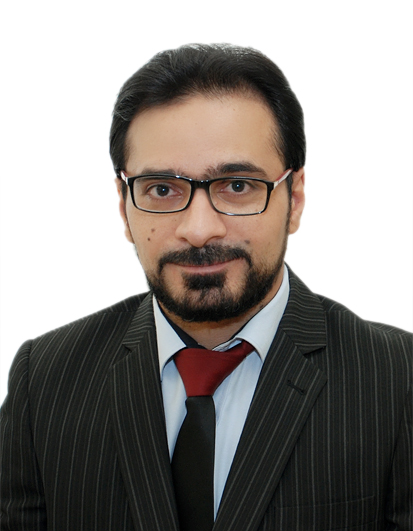 AmirAmir.371142@2freemail.com  

Professional ProfileCorporate accounting professional with extensive experience across a wide range of companies. Highly adept at the implementation and management of accounting systems and procedures.

Core Skills and AbilitiesCorporate accounting skills and knowledge
Ability to compile, verify, analyse, interpret and disseminate critical financial data (actual, forecast and budgeted) to all major stakeholders and in multiple currencies. Experienced in acquisition accounting and mergers, 

Systems implementation
Successful implementation, analysis and management of new accounting systems and procedures, including systems integration and staff training. 

Communication and leadership skills
Communicate effectively to build relationships both internally and externally, develop strategic partnerships and provide advice at all levels of management. Proactive leadership style to meet strict deadlines and maintain a team under pressure.

Employment HistoryDecember 2012 – Present 							Dubai,UAE
Finance ManagerDubai Creative Plastics ( branch from Al Hareb Group ) 
Dubai Creative Plastics is a manufacturing company based in Dubai, United Arab Emirates. From its humble beginnings in 1978 solely manufacturing ring binders, Dubai Creative Plastics now offers an extensive range of promotional merchandise and business support products including plaques & trophies, flags, banners, display stands & mementos to life size replicas.

Responsibilities:Prepare and submit the  monthly financial results, budget and quarterly rolling forecasts and complete the reporting  requirements to the parent companyPerform detailed account analysis and corporate month-end processing and reportingKey in entries and maintain the company’s general ledgerReview the monthly Business Activity Statements and review all monthly balance sheet reconciliationsEstablished and maintained relations with banks and other financial institutionsMonitor stock levels and perform inventory reconciliationsSupervise the annual audits (internal and external)Review and make decisions on credit limits of new and existing customersReview and authorise the weekly accounts payable runCost analysis and reduction  based on the company benefitsLiaise with corporate office and local brokers for company insurance policiesImprove existing processes and streamline workflowsSuggest modifications and improvements to existing processes and help in the evaluation of such changesSupervised employees in the Finance and Administration Department and was responsible for the overall direction, coordination and evaluation of this unitAugust 2009 – November 2012 						Sharjah, UAE
Chief Accountant Tiger PackTiger Pack one of important and famous companies in the United Arab Emirates specialized in packaging solutions during its growing and expanding in distribution machinery for filling and packaging, as well as all the plastics used in packaging operations This addition to paper products and all the requirements of hotels and restaurants (disposables items).
Responsibilities:Managed the corporate finance tasks including all financial, management and statutory accounting and reportingMaintained and administered the corporate financial accounting  system Prepared, maintained and developed the corporate section of company policies and proceduresReporting monthly overall position payable & receivable accounts.Maintaining Bank dealing (local discount bills, Overdraft, loans) and PDC Receivables and Payables schedules.Reporting Fixed Assets table with depreciation and disposal. Analysing Variable and Fixed Cost for productions. Reviewing monthly closing, Deprecation, Provision, Prepaid Expenses, accruals. Preparing monthly financial reports and statements (Balance Sheet , income statement, Cash flow comparing with last period.Coordinating the preparation of budgets, monitoring of implementation and management of corrective action to ensure achievement of overall budget objectives.Meetings with top Management for Budgeting and Planning.Maintaining Business Relations.Auditing physical inventory monthly.Preparing the annual financial statements; coordinating the process with       independent auditors.Monitoring stock availability , orders and arrivals Formulating sound financial policies, procedures and systems to ensure effective control and accountability.Supervised employees in the Finance and Administration Department and was responsible for the overall direction, coordination and evaluation of this unitReviewing the work given to assistants and assisting them in performance of their duties Time management and completion of work within appropriated time.The ability to create an integrated accounting system to excel softwareMonthly reconciling balance with suppliers statement.Using a range of tool and techniques to motivate the sales staffJanuary 2008 – July 2009 						      Fujairah, UAE
Senior Accountant , ( Ascom ) Masafi CrusherASCOM, a leading Geology, Mining & recently Manufacturing Company. With over 35 years of exceptional track record in the Egyptian market, ASCOM has expanded its operations covering North& East Africa, the Gulf and Levant regions. ASCOM historically specialized in offering Geological & Mining solutions to the Cement Industry. .Nowadays, ASCOM is expanding the support to the Cement Industry as well as developing new mining operations for Building Materials, Precious Metals and Manufacturing operations for Ground Calcium Carbonate and Rock & Glass Wool.
Responsibilities:Prepared monthly management accounts and performed general ledger reconciliationsPrepared the weekly and monthly payroll Reporting monthly overall position payable & receivable accounts by making aging.Maintaining Bank dealing (Overdraft, loans) and PDC Receivables and Payables schedules.Reconciling the suppliers a/c monthly and preparing cheques as per  credit limits.Reporting Fixed Assets table with depreciation ,disposal and addition.Monthly closing, Deprecation, Provision, Prepaid Expenses and accruals . Internal auditing Study and evaluation of accounting system, internal control system and management policies. Continually taking the initiative to evolve new, more efficient methods of completing tasks. Reviewing the work given to assistants and assisting them in performance of their duties.Ensuring the accuracy and completeness of day to day transactionsSeptember 2005 – October  2007 		         	                      10th Ramadan City,Egypt
General Accountant  Egytech Cables A1 Coestablished in 1984 with more than 1291 employees. Egytech Cables A1 is specialized in the Manufacturing of low, medium, high and extra high voltage power cables up to 220 KV, control cables and overhead Transmission lines.
Responsibilities:In charge of  sales invoices.In charge of Employee’s Salaries.Payment, Receipt and Journal Vouchers.Tabulating Expenses .Preparing bank  statement Maintaining Physical  CashAcademicsbachelor Of Commerce In Accounting-Grade Good, 4 years Zagazig University , Egypt


Professional DevelopmentOngoing professional development through courses  accounting 

Recently studying CMA ( Certified Management Accountant ) course


SkillsSageFocusPactPastel PartnerMicrosoft ExcelMicrosoft PowerPointMicrosoft WordPersonal DetailsNationality : EgyptianLanguage : Arabic , EnglishAge : 33Visa : Employment VisaMarital Status : Married

DeclarationI hereby declare that all the above information in true to the best knowledge of my faith and belief.